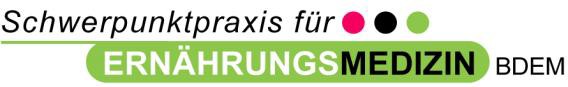 Dr. med. Birgit Schilling-Maßmann	49545 Tecklenburg, Ostlandweg 4Fachärztin für Allgemeinmedizin	Tel.: 05481/93990und Ernährungsmedizin	FAX: 05481/939929E-Mail: info@praxis-leeden.dewww.adipositaszentrum.praxis-leeden.de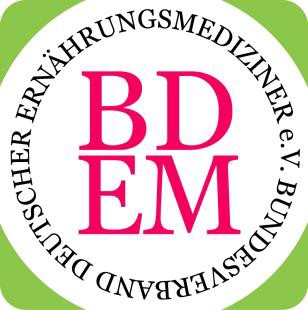 PATIENTENINFORMATIONZUR VORBEREITUNG
AUF DIE
ERSTVORSTELLUNG IN DER
ADIPOSITASSPRECHSTUNDEInfo-BogenAngaben zur PersonDatenschutzvereinbarungMotivationsfragebogenAllgemeine und Familien-VorgeschichteGewichtsvorgeschichteFragen zum LebensstilFragen zum EssverhaltenFragebogen zur LebensqualitätTagesprotokoll - ggf. APP-Nutzung (siehe Seite 2)BewegungsprotokollErnährungsprotokollFragebogen zum Schnarchen und zur TagesmüdigkeitPatienteninformationSehr geehrter Patient, sehr geehrte Patientin!Sie möchten sich in meiner Sprechstunde zur Übergewichtsbehandlung vorstellen.Als Ernährungsmedizinerin bin ich daran interessiert, Ihnen auf dem Weg zu einer dauerhaft gesünderen Lebensweise zu helfen.Bei der modernen Adipositasbehandlung geht es um die Verbesserung des Gesundheitszustandes und der Lebensqualität und nicht nur um eine reine Gewichtsreduktion.Um gezielt beraten zu können, benötige ich vorab einige Informationen von Ihnen.Daher möchte ich Sie bitten, die beigefügten Fragebögen gewissenhaft und vollständig auszufüllen und unbedingt vor der Erstvorstellung zurückzuschicken. Sie können sich ihn ausdrucken und ihn dann in aller Ruhe ausfüllen oder aber die pdf-Datei befüllen. Diese recht umfangreichen Infos erleichtern mir unser Erstgespräch, für das ich entsprechend vorbereitet sein möchte.Bitte beachten Sie:WICHTIG: Der lange Fragebogen beinhaltet zwei verschiedenen Formen von Essprotokollen. 
Unser Tipp: Führen Sie erst für 7 Tage die Tagespläne. Dafür wiegen Sie bitte die Lebensmittel anfangs ab, um ein Gefühl für die angegebenen Mengen zu bekommen. Ansonsten essen Sie bitte wie immer. Notieren Sie dies direkt – der Versuch, sich abends an das Gegessene und Getrunkene vollständig zu erinnern, wird scheitern.Nach dem Führen der Tagespläne übertragen Sie diese am Ende in die Strichliste. Das Formular 
„Meine Tagesübersicht“ dient als Kopiervorlage für Sie.ACHTUNG: Die Tagespläne ersetzen nicht das Strichlistenprotokoll.Alternativ zur Strichliste können Sie zum Führen Ihres Ernährungsprotokolls verschiedene APPs nutzen, über die Sie im Vorfeld die Analyse laufen lassen können (z. B. FDDB, kalorien.de, Yazio, 
myfitnessPal). Die Auswertung legen Sie Ihren Unterlagen bitte bei. Dabei achten Sie bitte darauf, dass Sie die gesamte Analyse und nicht nur die reine Kalorienzufuhr ausdrucken.Sollten bei Ihnen in den letzten 6 Monaten Labor- oder EKG-Untersuchungen vorgenommen worden sein, so besorgen Sie bitte vorab eine Befundkopie bei Ihrem Hausarzt.Nach Eingang der ausgefüllten Fragebögen in meiner Praxis vereinbart mein Team mit Ihnen telefonisch einen Termin zur Erstvorstellung innerhalb der kommenden Wochen. Bitte notieren Sie daher eine 
Telefonnummer, unter der Sie gut erreichbar sind.Der erste Sprechstundentermin dient der Einschätzung, Einleitung und Steuerung der sich 
anschließenden Adipositas-Therapie.Auch bei Wunsch nach chirurgischer Therapie ist zunächst eine Vorstellung in dieser Sprechstunde 
notwendig.Die wissenschaftlich fundierte Therapie der Adipositas besteht aus mehreren Säulen:Basistherapie: Ernährungstherapie, BewegungstherapieIm Einzelfall Vermittlung zur verhaltenspsychologischen Unterstützung undggfs. medikamentöse Therapie sowieab BMI >35 kg/m2 + Begleiterkrankungen bzw. ab BMI >40 kg/m2 ggfs. chirurgische Therapie 
(gemäß EOSS)Eine Umstellung der Ernährung und die Steigerung der Bewegung stellen die Basis jeder Übergewichtsbehandlung dar und sind zu einem bestimmten Zeitpunkt in der Behandlung bei jedem Patienten erforderlich. Auch der langfristige Erfolg der chirurgischen Therapie hängt von der Vermeidung einer Mangelernährung und der Verhinderung eines zu hohen Muskelverlustes ab.Die meisten gesetzlichen Krankenkassen unterstützen in unterschiedlicher Art und Weise Therapiekonzepte zur Ernährung/Bewegung nach dem §43 SGB V und die Verordnung von REHA-Sport. Die Höhe der anteiligen Kostenübernahme ist jedoch sehr verschieden.Die in meiner Schwerpunktpraxis konkret angebotenen Maßnahmen sehen wie folgt aus:Ausführliches Anamnesegespräch über Ihre aktuellen Probleme in Bezug auf die Ernährung und Ihre Vorgeschichte anhand der vorab zugesendeten UnterlagenErmittlung der biometrischen Daten und ggfs. Risikofaktoren (Labor/EKG)Bestimmung der Körperzusammensetzung anhand BIA-Messung (gehört zu jeder Untersuchung, 
Kosten 20,- €) - zur Sicherung eines hohen Behandlungsstandard zwingend erforderlichAnalyse Ihres aktuellen Essverhaltens anhand von Essprotokoll und Tagesplänen durch unsere Diätassistentin*Erstellung eines Therapieplanes im ernährungstherapeutischen TeamVerordnung von Ernährungstherapie zur fundierten Ernährungsberatung als Einzelberatung oder
ggf. in Gruppenkursen*Indikationsstellung und Gutachtenerstellung (kostenpflichtig) für Menschen, bei denen eine operative 
Adipositasbehandlung medizinisch sinnvoll ist.Zu *:	Bei entsprechender Indikationsstellung erhalten Sie eine ärztliche Verordnung für Ernährungstherapie sowie einen Kostenvoranschlag, den Sie bei Ihrer Krankenkasse einreichen müssen, um dort eine anteilige Kostenerstattung zu beantragen.Was ich Ihnen sicherlich nicht bieten kann, ist eine kurzfristige Lösung Ihres oft jahrzehntelangen Leidensweges. Nur eine lebenslängliche Veränderung Ihres Ess- und Bewegungsverhaltens kann eine dauerhafte Gewichtsreduktion bewirken. Dies gilt auch für Menschen, bei denen aus medizinischen Gründen eine 
zusätzliche Adipositasoperation angestrebt wird.Und: Nur Sie alleine können dies schaffen – unser Team kann Ihnen durch sinnvolle und professionelle 
Behandlungsverfahren Unterstützung geben und Sie dadurch ein Stück auf Ihrem harten und steinigen Weg begleiten.Ich freue mich auf unser Kennenlernen im Erstgespräch!Dr. med. Birgit Schilling-MaßmannBDEM Erfassungsbogen AdipositasAngaben zur PersonEinverständniserklärung gemäß EU-Datenschutz-Grundverordnung (DSGVO)
zur Erhebung und Übermittlung von Patientendaten
gem. §73 Abs. 1 b SGB Verkläre mich einverstanden, dassdie genannte Schwerpunktpraxis mich betreffende Behandlungsdaten und Befunde bei 
anderen Ärzten und Leistungserbringern zum Zwecke der Dokumentation und weiteren 
Behandlung anfordert.die genannte Schwerpunktpraxis mich betreffende Behandlungsdaten und Befunde an mich behandelnde andere Ärzte und Leistungserbringer übermittelt.Es ist mir bekannt, dass ich diese Erklärung jederzeit ganz oder teilweise für die Zukunft wider-rufen kann.nach Dr. Dietlinde Nord-RüdigerWelche Aussage beschreibt Ihre Einstellung zur Gewichtsabnahme am besten?	Ich sehe keinen Anlass, mein Ernährungs- und Bewegungsverhalten zu verändern.	Ich habe vor in nächster Zeit mein Ernährungs- und Bewegungsverhalten zu verändern.	Ich habe in den letzten sechs Monaten ab und an einige Änderungen ausprobiert.	Ich ernähre und bewege mich seit mehr als einem halben Jahr konsequent anders als zuvor.Wie wichtig ist Ihnen persönlich die Gewichtsabnahme ausgedrückt in Prozent- zahlen?	unter 50 % = (weniger wichtig)	40 – 60 % = (mittel wichtig)	50 – 70 %   = (sehr wichtig)Warum möchten Sie abnehmen?	Weil mein Arzt/Familie/Freund/Chef/Partner mich darauf anspricht.	Weil mir immer bewusster wird, dass es so nicht mehr weitergeht.Was sind Sie bereit dafür zu tun?	Am liebsten würde ich abnehmen ohne meine Lebensgewohnheiten groß umstellen zu müssen	Ich bin bereit meine Lebensgewohnheiten zu ändern, auch wenn es mir nicht leicht fälltSchätzen Sie bitte auf einer Zehnerskala Ihre Bereitschaft ein, dauerhaft Ihre Lebensgewohnheiten umzustellen0= überhaupt nicht bereit	10 = völlig bereitIch „wünsche“ mir folgende Behandlungsmethode:	konservative Adipositastherapie	operative Adipositastherapie	weiß ich nichtFragen zur allgemeinen KrankengeschichteHaben oder hatten Sie eine der folgenden Krankheiten?
Zu*: Bitte beachten Sie unbedingt den gesonderten Fragebogen zu Schnarchen und Tagesmüdigkeit auf den letzten Seiten! Nur für FrauenVerhütungsmaßnahmen:Nur für MännerWelche Medikamente (und Insulin) nehmen Sie?Fragen zur FamiliengeschichteFragen zum GewichtsverlaufWie kontrollieren Sie Ihr Gewicht / Ihre Körperform?Änderung der Kleidergröße  	Änderung der Gürtellänge  Wie häufig haben Sie bereits Versuche zur Gewichtsreduktion durchgeführt?Welche Maßnahmen zur Gewichtsreduktion haben Sie durchgeführt?Zu *: Nutzen Sie ggf. ein Extrablatt!Warum möchten Sie abnehmen?Fragen zum LebensstilWelche alkoholhaltigen Getränke nehmen Sie zu sich?Leben Sie alleine oder in häuslicher Gemeinschaft mit anderen?
                                                                     	- bitte ankreuen -Fragen zum EssverhaltenFragebogen zur LebensqualitätQuality of Life for Obesity Surgery (QOLOS) Questionnaire (Astrid Müller, Martina de Zwaan et al.OBES SURG (2018) 28:451 - 463 -DOI 10.1007/s11695-017-2864-6 - Teil 1Meine TagesübersichtMeine TagesübersichtMeine TagesübersichtMeine TagesübersichtMeine TagesübersichtMeine TagesübersichtMeine TagesübersichtBewegungstagebuchBewegungstagebuch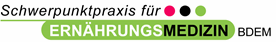 Dr. med. Birgit Schilling-MaßmannERNÄHRUNGSPROTOKOLLkann ersetzt werden durch
APP-AuswertungBeachten Sie bitte beim Ausfüllen:Nehmen Sie Ihr Ernährungsprotokoll überall mit hin. Notieren Sie bitte alles. Auch z. B. Nüsse, Bonbons und Snacks beim Fernsehen.Versuchen Sie während dieser Woche nicht abzunehmen, aber auch nicht zuzunehmen.Machen Sie jeweils einen Strich für die angegebene 
Portionsmenge.Die Bezeichnung „Tasse“ ist ein Maß für die Menge, die in eine normale Kaffeetasse passt (s.u.).Ändern Sie die Mengenbezeichnungen nicht.Geben Sie Ihr Gewicht vor und nach der Woche an.Nach sieben Tagen zählen Sie bitte Ihre Strichlisten zusammen und tragen in die entsprechenden Kästchen die Summe einMengenerläuterung:1 Esslöffel (EL)	=	15 ml
1 Teelöffel (TL)	=	5 ml
1 Tasse (s.o.)	=	125 mlLeider ist dieser Teil des Fragebogens nicht als ausfüllbare Version verfügbar. Bitte drucken Sie ihn daher aus und scannen ihn ausgefüllt wieder ein oder fotografieren ihn ab. Vielen Dank für Ihr Verständnis!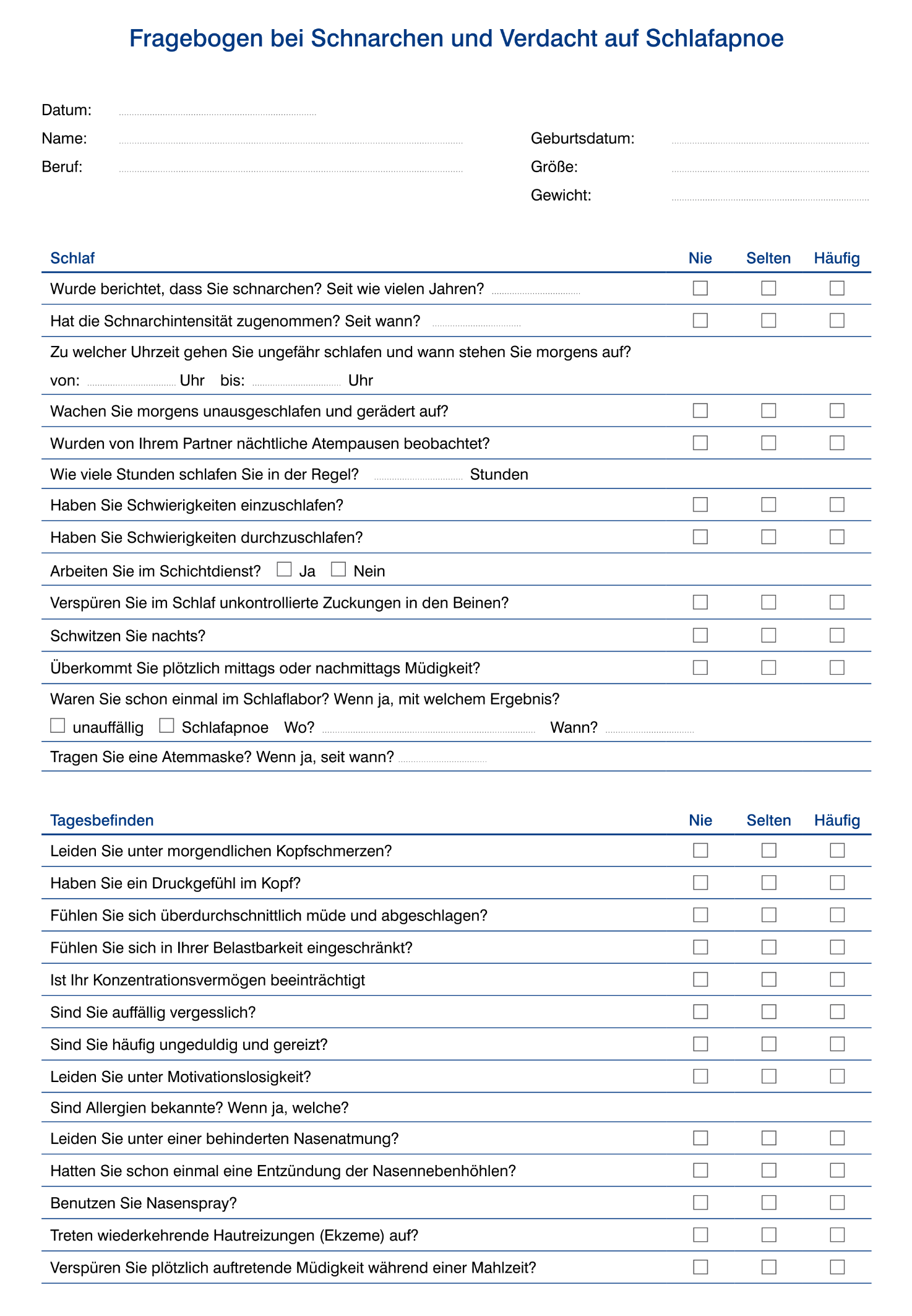 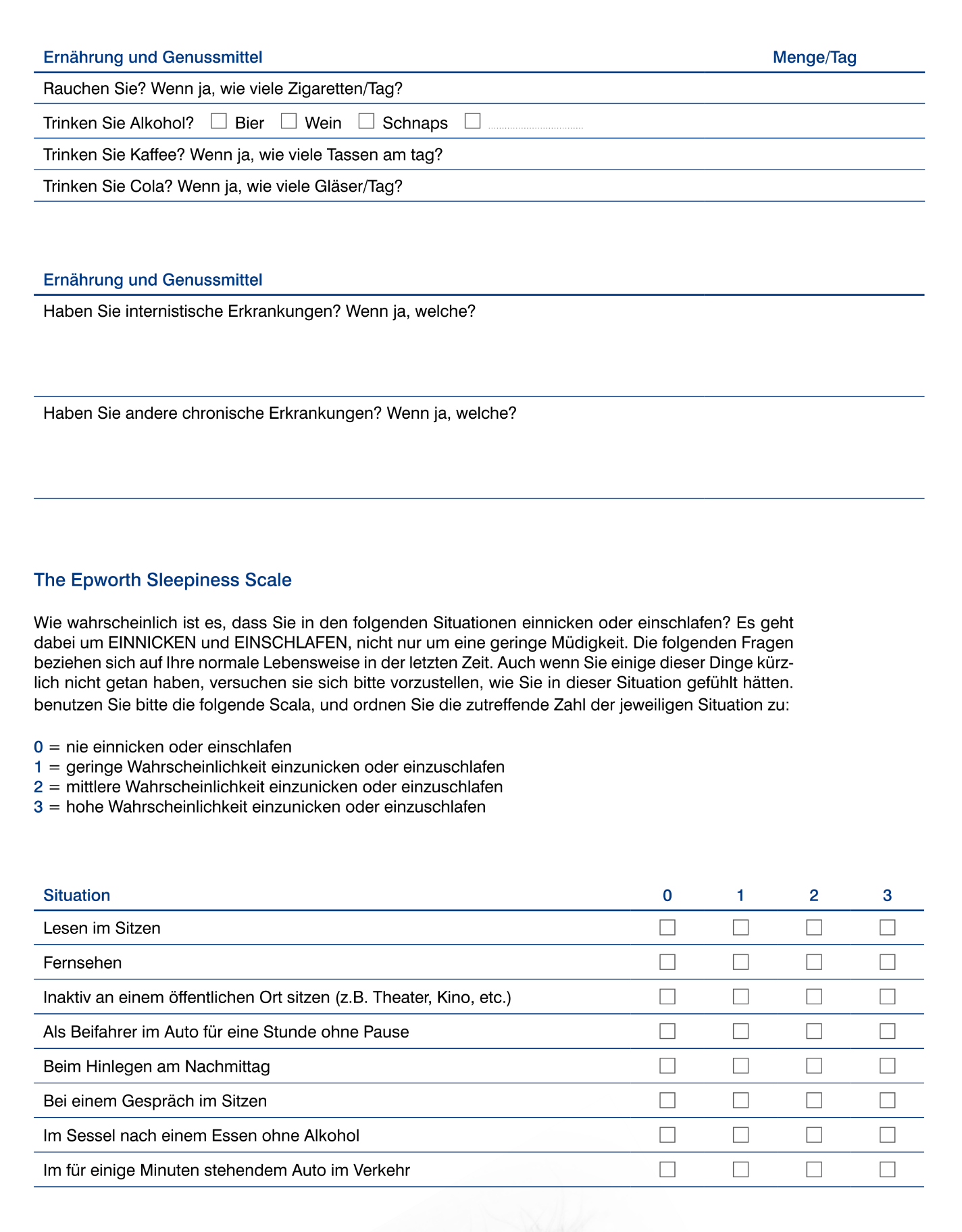 Name:Telefonnummer:Ohne diese Unterlagen ist eine Vorstellung nicht zielbringend 
und wird daher von uns nicht durchgeführt!
Unvollständig ausgefüllte Fragebögen werden nicht bearbeitet!!DatumNameGeburtsdatumKörpergrößeAktuelles GewichtWohnortTelefonHandy-NummerE-Mail-AdresseKrankenkasseHausarzt(mit Adresse + Telefonnummer):Mitbehandelnde Ärzte(mit Adresse + Telefonnummer):Waren Sie schon einmal in psychologischer/ 
psychiatrischer Mitbehandlung:ja  nein  Sind Sie jetzt in psychologischer/ 
psychiatrischer Mitbehandlung:ja  nein  Psychologisch/psychiatrische Mitbehandlung erfolgte durch (mit Adresse + Telefonnummer):Wie sind Sie auf diese Praxis aufmerksam geworden?Ich(Vorname, Name, Wohnort, Geburtsdatum)Wohnort, Datum:Unterschrift des Patienten
bzw. gesetzlichen Vertreters:SCREENING FRAGEN ZU IHRER PERSÖNLICHEN MOTIVATION1
2
3
4
5
6
7
8
9
10
Welche Beschwerden haben Sie zurzeit?KRANKHEITJA, SEIT WANN?JA, SEIT WANN?NEINWEISS ICH NICHTBluthochdruckErhöhte BlutfettwerteErhöhter Harnsäurespiegel/GichtDiabetes/ZuckerkrankheitHerzgefäßerkrankungHerzinfarktHerzschwächeSchlaganfallAsthma bronchiale oder chronisch
obstruktive AtemwegserkrankungSchlaf-Schnarch-KrankheitVerengung der HalsgefäßeVerengung der BeingefäßeSchilddrüsenerkrankungHormonstörungenNierenerkrankungen/NierensteineGallensteine (oder OP)Entzündliche DarmerkrankungenLeberverfettung, -zirrhoseWirbelsäulen- und GelenkerkrankungenRheuma/rheumatische ErkrankungenAutoimmunerkrankungenKrebserkrankungen (welche):AufstoßenEntzündung der SpeiseröhreEntzündung der MagenschleimhautMagen- oder ZwölffingerdarmgeschwürWEITERE:Wurden Sie schon einmal operiert?Wurden Sie schon einmal operiert?Wurden Sie schon einmal operiert?Organ:Wann?Schnarchen Sie?*ja  nein  wenn ja:	Sind Sie schon deshalb untersucht worden, z. B. im Schlaflabor?ja  nein  Tragen Sie eine Schlafmaske?ja  nein  Sind Sie schon auf Atempausen aufmerksam gemacht worden?ja  nein  Sind Sie morgens beim Aufwachen ausgeschlafen und ausgeruht?ja  nein  Sind Sie tagsüber extrem müde?ja  nein  Beschwerden/Probleme beim Wasserlassenja  nein  Beschwerden beim Stuhlgangja  nein  Nächtliches Wasserlassen?mal/NachtIn welchem Alter 1. Regelblutung?Wann war die letzte Regeblutung?Wechseljahre in welchem Alter?Hormonersatztherapie?Bestand bei Ihnen in der Schwangerschaft ein Schwangerschaftsdiabetes oder eine Präeklampsie/Gestose (Schwangerschaftsvergiftung)?ja  nein  weiß ich nicht  Frühere oder aktuelle 
Regelblutungsstörungen:Pille  Spirale  Kondom  Sterilisation  Andere:Geburten:Haben Sieeine Erektionsstörung?ja  nein  weiß ich nicht  eine Prostatavergrößerung?ja  nein  weiß ich nicht  NAMEFRÜHMITTAGSABENDSZUR NACHTMUTTERVATERKINDER
- Anzahl -GESCHWISTERGROSS-ELTERNPARTNERErkrankungenBitte ein Kreuz machen für JaBitte ein Kreuz machen für JaBitte ein Kreuz machen für JaBitte ein Kreuz machen für JaBitte ein Kreuz machen für JaBitte ein Kreuz machen für JaÜbergewichtBluthochdruckSchlaganfallHerzinfarktVerengung anderer Gefäße/AmputationNierenerkrankungAltersdemenzZuckerkrankheitBösartige ErkrankungenAlter bei Tod/
UrsacheGrößecmcmcmderzeitiges Gewichtkgkgkgniedrigstes (Erwachsenen-) Gewichtkgkgkgdas war vor< 1 Jahr< 1 Jahr< 1 Jahr2 - 4 Jahren2 - 4 Jahren2 - 4 Jahren> 5 Jahre> 5 Jahre> 5 Jahrehöchstes (Erwachsenen-) Gewichtkgkgkgdas war vor<1 Jahr<1 Jahr<1 Jahr2 - 4 Jahre2 - 4 Jahre2 - 4 Jahre>5 Jahre>5 Jahre>5 JahreMeine bisher größte Gewichtsabnahme:kgim JahrMein Wunschgewicht liegt bei:kgkgkgIch bin aber auch zufrieden, wenn ich 
folgendes Gewicht erreiche:kgkgkgIn einem Jahr möchte ich wiegen:kgkgkgWiegenmal/Tagmal/Wochemal/Monateigene Messung des Bauchumfangseigene Messung des Bauchumfangseigene Messung des Bauchumfangseigene Messung des Bauchumfangseigene Messung des Bauchumfangseigene Messung des Bauchumfangseigene Messung des Bauchumfangseigene Messung des BauchumfangsWie hat sich Ihr Gewicht im Laufe Ihres Lebens entwickelt? Beschreiben Sie in Stichpunkten die wesentlichen Phasen Ihres Lebens von der Kindheit bis heute. Mütter beschreiben bitte auch kurz die Gewichtsentwicklung während und nach den Schwangerschaften.Noch nie1 - 5 mal6 - 9 mal≥ 10 malregelmäßig (mind. 2x jährlich)halte ständig DiätWann? Jahres-
angabeDAUER DER MASSNAHMEGEWICHTS- VERLUSTin kgWIEDER- ZUNAHMEin kgNach welchem Zeitraum?Diäten in Eigenregie*
(Kohlsuppe, Brigitte-Diät etc.):„Pulverdiät“BCM/ Redumed etc.Weight WatchersAkupunktur/HeilpraktikerOptifast/Mobilis/DOC Weight Mit Unterstützung Ihres ArztesWoraus bestand die Hilfe?*Mit Unterstützung einerErnährungsfachkraftXenical/ReductilPsychotherapie (ambulant)Stationäre Kur zum 
AbnehmenSonstiges:●●●●●Wie viele Stunden sehen Sie täglich fern?Wie viele Stunden sehen Sie täglich fern?Wie viele Stunden sitzen Sie täglich vor dem Computer?Wie viele Stunden sitzen Sie täglich vor dem Computer?davon beruflich bedingt:davon beruflich bedingt:Wie viele Stunden treiben Sie in der Woche Sport?Wie viele Stunden treiben Sie in der Woche Sport?Welchen Sport?Haben Sie Schmerzen bei körperlicher Bewegung?Haben Sie Schmerzen bei körperlicher Bewegung?ja  nein  Wenn ja welche?Haben Sie Luftnot bei Bewegung?Haben Sie Luftnot bei Bewegung?ja  nein  Schämen Sie sich beim Sport z. B. Schwimmen?Schämen Sie sich beim Sport z. B. Schwimmen?ja  nein  RaucherseitZigaretten/TagNicht-RaucherEx-Raucherseitgeraucht überJahreZigaretten/TagEssen Sie oft außerhalb, z. B. Fast Food Restaurants?  immer  häufig  selten  nieBier  Wein/Sekt  Wein/Sekt  Wein/Sekt  Spirituosen  Spirituosen  Spirituosen  Spirituosen  Cocktails/Alcopops  Cocktails/Alcopops  mal/Wochemal/Wochemal/Monatmal/Monatmal/MonatAus welchen Gründen?Aus welchen Gründen?aus Gründen des Genussesaus Gründen des Genussesaus Gründen des Genussesaus Gründen des Genussesaus Gründen des Genussesaus Gründen des Genussesaus Gründen des Genussesaufgrund einer Alltagsgewohnheitaufgrund einer Alltagsgewohnheitaufgrund einer Alltagsgewohnheitaufgrund einer Alltagsgewohnheitaufgrund einer Alltagsgewohnheitaufgrund einer Alltagsgewohnheitaufgrund einer Alltagsgewohnheitum abzuspannenum abzuspannenum abzuspannenum abzuspannenum abzuspannenum abzuspannenum abzuspannenum von Problemen abgelenkt zu werdenum von Problemen abgelenkt zu werdenum von Problemen abgelenkt zu werdenum von Problemen abgelenkt zu werdenum von Problemen abgelenkt zu werdenum von Problemen abgelenkt zu werdenum von Problemen abgelenkt zu werdenum schlafen zu können („Schlaftrunk“)um schlafen zu können („Schlaftrunk“)um schlafen zu können („Schlaftrunk“)um schlafen zu können („Schlaftrunk“)um schlafen zu können („Schlaftrunk“)um schlafen zu können („Schlaftrunk“)um schlafen zu können („Schlaftrunk“)verheiratet/in Partnerschaft  geschieden  verwitwet  Single  Wie viele Kinder haben Sie?Wie viele Kinder haben Sie?Alter:Alter:Hauptschule  Gesamtschule  Gesamtschule  Realschule  Realschule  Gymnasium  Studium  Gelernter Beruf?jetzige Tätigkeit?Schichtarbeit?ja  nein  Haben Sie regelmäßige Essenszeiten?ja  nein  Wie viele Mahlzeiten, inklusive Zwischenmahlzeiten, essen Sie pro Tag?Wie essen Sie?schnelllangsambewusstZeitung lesendbeim FernsehenunregelmäßigWo essen Sie?im Wohnzimmerim Wohnzimmerin der Küchebei der ArbeitunterwegsunterwegsAndere Orte:Wer kocht bei Ihnen im Haushalt?Wann nehmen Sie die Hauptmahlzeit zu sich? (bitte Uhrzeit eintragen)Sind Sie viel unterwegs und müssen außerhalb Essen?ja  nein  Was essen Sie am liebsten?Welche Nahrungsmittel vertragen Sie nicht? Auf welche reagieren Sie „allergisch“?Naschen Sie gern? Wenn ja, was und wann?Haben Sie nach dem Essen ein Sättigungsgefühl?  immer  häufig  selten  nieEssen Sie zwischen den Mahlzeiten?  immer  häufig  selten  nieEssen Sie Fast Food?  immer  häufig  selten  nieEssen Sie Süßigkeiten zwischen den Mahlzeiten?  immer  häufig  selten  nieStehen Sie nachts auf, um sich etwas zum Essen zu holen?Stehen Sie nachts auf, um sich etwas zum Essen zu holen?ja  nein  Bekommen Sie Ess-/ Heißhungerattacken?Bekommen Sie Ess-/ Heißhungerattacken?ja  nein  Wenn ja, wie oft und wann?Was trinken Sie?MineralwasserCola, Fanta etc.FruchtsäfteKaffeeTeeanderes, was?Trifft voll und ganz zuTrifft eher zuTeils-teilsTrifft eher nicht zuTrifft nicht zu1Ich bin fast ständig am Essen von kleinen Snacks.123452Ich habe ständig Angst, nicht satt zu werden.123453Es ist mir unangenehm, meinen Körper zu zeigen.123454Ich bin mit meinem Aussehen unzufrieden.123455Ich lehne meinen Körper ab.123456Ich verliere häufig die Kontrolle über mein Essverhalten.123457Aus Angst vor Blicken oder Kommentaren von Anderen vermeide ich viele Aktivitäten.123458Aufgrund meines äußeren Erscheinungsbildes habe ich Schwierigkeiten, einen Partner/eine Partnerin zu finden.123459In meiner Partnerschaft erfahre ich genügend Unterstützung.1234510Ich habe genügend positive Aktivitäten in meinem Alltag.1234511Ich kann problemlos vom Boden oder von Sitzgelegenheiten aufstehen.1234512Ich habe das Gefühl, aktiv am Leben teilzunehmen.1234513Meine körperlichen Erkrankungen beeinträchtigen mich in meinem Alltag.1234514Ich habe genug Energie, um meinen Alltag bewältigen zu können.1234515Gelegentlich esse ich in einer kurzen Zeit viel mehr als für mich normal wäre.1234516Ich kann Essen genießen.1234517Aufgrund meines Aussehens finde ich keine Arbeitsstelle.1234518In meiner Familie fühle ich mich geliebt.1234519Meine Gedanken kreisen ständig um die Themen Essen und Gewicht.1234520Es belastet mich, keinen festen Partner/keine feste Partnerin zu haben.1234521In meiner Familie erfahre ich genügend Unterstützung.1234522Sobald ich Probleme oder Stress habe, esse ich zu viel.1234523Mich alleine an- und auszuziehen gelingt mir mühelos.1234524Ich esse oft heimlich.1234525Ich schäme mich für meinen Körper.1234526Meine Schmerzen behindern mich bei vielen Aktivitäten.1234527In meiner Familie erfahre ich ausreichend Wertschätzung.1234528Das Einzige was mich tröstet, ist Essen.1234529Ich esse oft weiter, obwohl sich mein Magen bereits voll anfühlt.1234530Ich mache mir Sorgen um meine finanzielle Situation.1234531Mein Aussehen behindert meine berufliche Entwicklung.1234532Ich erlebe Schwierigkeiten bei der Körperpflege.1234533Bei der Haushaltsführung bin ich auf Hilfe angewiesen.1234534Ich fühle mich in meinem Körper wohl.1234535Aufgrund meiner Schmerzen bin ich nicht leistungsfähig genug.1234536Aufgrund meines Aussehens habe ich viele Nachteile im Alltag.12345BITTE  ÜBER 1 WOCHE FÜHRENWICHTIG: Bitte Mengen angeben und in die Strichliste übertragen!Unser Tipp:Führen Sie erst für 7 Tage die Tagespläne. Dafür wiegen Sie bitte die Lebensmittel anfangs ab, um ein Gefühl 
für die angegebenen Mengen zu bekommen. Ansonsten essen Sie bitte wie immer. Notieren Sie dies direkt. 
Nach dem Führen der Tagespläne übertragen Sie diese am Ende der Woche in die Strichliste.ACHTUNG: Die Tagespläne ersetzen nicht das Strichlistenprotokoll.NAME:Geburtsdatum:Datum:Wochentag:MontagMahlzeitIch habe gegessenIch habe getrunken      Uhr      Uhr      Uhr      Uhr      Uhr      UhrSport:JA (welche Sportart und wie lange):NEINBesonderheiten an diesem Tag:(z. B. Grillparty; Geburtstagsfeier)BITTE ÜBER 1 WOCHE FÜHRENWICHTIG: Bitte Mengen angeben und in die Strichliste übertragen!Unser Tipp:Führen Sie erst für 7 Tage die Tagespläne. Dafür wiegen Sie bitte die Lebensmittel anfangs ab, um ein Gefühl 
für die angegebenen Mengen zu bekommen. Ansonsten essen Sie bitte wie immer. Notieren Sie dies direkt. 
Nach dem Führen der Tagespläne übertragen Sie diese am Ende der Woche in die Strichliste.ACHTUNG: Die Tagespläne ersetzen nicht das Strichlistenprotokoll.NAME:Geburtsdatum:Datum:Wochentag:DienstagMahlzeitIch habe gegessenIch habe getrunken      Uhr      Uhr      Uhr      Uhr      Uhr      UhrSport:JA (welche Sportart und wie lange):NEINBesonderheiten an diesem Tag:(z. B. Grillparty; Geburtstagsfeier)BITTE ÜBER 1 WOCHE FÜHRENWICHTIG: Bitte Mengen angeben und in die Strichliste übertragen!Unser Tipp:Führen Sie erst für 7 Tage die Tagespläne. Dafür wiegen Sie bitte die Lebensmittel anfangs ab, um ein Gefühl 
für die angegebenen Mengen zu bekommen. Ansonsten essen Sie bitte wie immer. Notieren Sie dies direkt. 
Nach dem Führen der Tagespläne übertragen Sie diese am Ende der Woche in die Strichliste.ACHTUNG: Die Tagespläne ersetzen nicht das Strichlistenprotokoll.NAME:Geburtsdatum:Datum:Wochentag:MittwochMahlzeitIch habe gegessenIch habe getrunken      Uhr      Uhr      Uhr      Uhr      Uhr      UhrSport:JA (welche Sportart und wie lange):NEINBesonderheiten an diesem Tag:(z. B. Grillparty; Geburtstagsfeier)BITTE ÜBER 1 WOCHE FÜHRENWICHTIG: Bitte Mengen angeben und in die Strichliste übertragen!Unser Tipp:Führen Sie erst für 7 Tage die Tagespläne. Dafür wiegen Sie bitte die Lebensmittel anfangs ab, um ein Gefühl 
für die angegebenen Mengen zu bekommen. Ansonsten essen Sie bitte wie immer. Notieren Sie dies direkt. 
Nach dem Führen der Tagespläne übertragen Sie diese am Ende der Woche in die Strichliste.ACHTUNG: Die Tagespläne ersetzen nicht das Strichlistenprotokoll.NAME:Geburtsdatum:Datum:Wochentag:DonnerstagMahlzeitIch habe gegessenIch habe getrunken      Uhr      Uhr      Uhr      Uhr      Uhr      UhrSport:JA (welche Sportart und wie lange):NEINBesonderheiten an diesem Tag:(z. B. Grillparty; Geburtstagsfeier)BITTE ÜBER 1 WOCHE FÜHRENWICHTIG: Bitte Mengen angeben und in die Strichliste übertragen!Unser Tipp:Führen Sie erst für 7 Tage die Tagespläne. Dafür wiegen Sie bitte die Lebensmittel anfangs ab, um ein Gefühl 
für die angegebenen Mengen zu bekommen. Ansonsten essen Sie bitte wie immer. Notieren Sie dies direkt. 
Nach dem Führen der Tagespläne übertragen Sie diese am Ende der Woche in die Strichliste.ACHTUNG: Die Tagespläne ersetzen nicht das Strichlistenprotokoll.NAME:Geburtsdatum:Datum:Wochentag:FreitagMahlzeitIch habe gegessenIch habe getrunken      Uhr      Uhr      Uhr      Uhr      Uhr      UhrSport:JA (welche Sportart und wie lange):NEINBesonderheiten an diesem Tag:(z. B. Grillparty; Geburtstagsfeier)BITTE ÜBER 1 WOCHE FÜHRENWICHTIG: Bitte Mengen angeben und in die Strichliste übertragen!Unser Tipp:Führen Sie erst für 7 Tage die Tagespläne. Dafür wiegen Sie bitte die Lebensmittel anfangs ab, um ein Gefühl 
für die angegebenen Mengen zu bekommen. Ansonsten essen Sie bitte wie immer. Notieren Sie dies direkt. 
Nach dem Führen der Tagespläne übertragen Sie diese am Ende der Woche in die Strichliste.ACHTUNG: Die Tagespläne ersetzen nicht das Strichlistenprotokoll.NAME:Geburtsdatum:Datum:Wochentag:SamstagMahlzeitIch habe gegessenIch habe getrunken      Uhr      Uhr      Uhr      Uhr      Uhr      UhrSport:JA (welche Sportart und wie lange):NEINBesonderheiten an diesem Tag:(z. B. Grillparty; Geburtstagsfeier)BITTE ÜBER 1 WOCHE FÜHRENWICHTIG: Bitte Mengen angeben und in die Strichliste übertragen!Unser Tipp:Führen Sie erst für 7 Tage die Tagespläne. Dafür wiegen Sie bitte die Lebensmittel anfangs ab, um ein Gefühl 
für die angegebenen Mengen zu bekommen. Ansonsten essen Sie bitte wie immer. Notieren Sie dies direkt. 
Nach dem Führen der Tagespläne übertragen Sie diese am Ende der Woche in die Strichliste.ACHTUNG: Die Tagespläne ersetzen nicht das Strichlistenprotokoll.NAME:Geburtsdatum:Datum:Wochentag:SonntagMahlzeitIch habe gegessenIch habe getrunken      Uhr      Uhr      Uhr      Uhr      Uhr      UhrSport:JA (welche Sportart und wie lange):NEINBesonderheiten an diesem Tag:(z. B. Grillparty; Geburtstagsfeier)TAGWIE WAR DER ALLTAG?WIE HABEN SIE SICH BEWEGT?HABEN SIE SPORT 
BETRIEBEN?MEIN 
HEUTIGES BEFINDENEIGENE 
BEMERKUNGENMO  meist sitzend  zu Fuß  nein      MO  viel gelaufen  mit dem Fahrrad  ja, Art/Dauer:      MO  stehend  Bus & Bahn      MO  bewegungsarm  Auto      MO  arbeitsintensiv  Rolltreppe/ Lift      MO      DI  meist sitzend  zu Fuß  nein      DI  viel gelaufen  mit dem Fahrrad  ja, Art/Dauer:      DI  stehend  Bus & Bahn      DI  bewegungsarm  Auto      DI  arbeitsintensiv  Rolltreppe/ Lift      DI      MI  meist sitzend  zu Fuß  nein      MI  viel gelaufen  mit dem Fahrrad  ja, Art/Dauer:      MI  stehend  Bus & Bahn      MI  bewegungsarm  Auto      MI  arbeitsintensiv  Rolltreppe/ Lift      MI      DO  meist sitzend  zu Fuß  nein      DO  viel gelaufen  mit dem Fahrrad  ja, Art/Dauer:      DO  stehend  Bus & Bahn      DO  bewegungsarm  Auto      DO  arbeitsintensiv  Rolltreppe/ Lift      DO      TAGWIE WAR DER ALLTAG?WIE HABEN SIE SICH BEWEGT?HABEN SIE SPORT 
BETRIEBEN?MEIN 
HEUTIGES BEFINDENEIGENE 
BEMERKUNGENFR  meist sitzend  zu Fuß  nein      FR  viel gelaufen  mit dem Fahrrad  ja, Art/Dauer:      FR  stehend  Bus & Bahn      FR  bewegungsarm  Auto      FR  arbeitsintensiv  Rolltreppe/ Lift      FR      SA  meist sitzend  zu Fuß  nein      SA  viel gelaufen  mit dem Fahrrad  ja, Art/Dauer:      SA  stehend  Bus & Bahn      SA  bewegungsarm  Auto      SA  arbeitsintensiv  Rolltreppe/ Lift      SA      SO  meist sitzend  zu Fuß  nein      SO  viel gelaufen  mit dem Fahrrad  ja, Art/Dauer:      SO  stehend  Bus & Bahn      SO  bewegungsarm  Auto      SO  arbeitsintensiv  Rolltreppe/ Lift      SO      Bitte beschreiben Sie den Ablauf eines typischen Wochenendes:Name:Adresse:Alter:JahreGröße:cmGewicht zu Beginn:kgGewicht am Ende:kgProtokolltage:BrotBrotBrotBrotBrotLebensmittelAnzahlSummeKücheneinheitGraubrotScheibe 40,0 gWeißbrot, ToastScheibe 25,0 g1/2 BrötchenStück 25,0 g1/2 VollkornbrötchenStück 30,0 gVollkornbrotScheibe 45,0 gCroissantStück 40,0 gKnäcke, ZwiebackScheibe 10,0 gBrotbelagBrotbelagBrotbelagBrotbelagBrotbelagButterTeelöffel 5,00 gMargarineTeelöffel 5,00 gButter/Margarine halbfettTeelöffel 5,00 gWurst (Schinkenwurst, Mettwurst, Leberwurst)Portion 25,0 gFettarme Wurst(Kochschinken, Corned Beef, Geflügelwurst, ...)Portion 25,0 gSchinken rohPortion 15,0 gSalamiScheibe 30,0 gKäse unter 20%Fett i.Tr.Portion 30,0 gKäse 20-40% Fett i.Tr.Portion 30,0 gKäse über 40% Fett i.Tr.Portion 30,0 gCamembertPortion 30,0 gFrischkäsePortion 30,0 gMarmelade, GeleeTeelöffel 10,0 gHonigTeelöffel 10,0 gNußnougatcremePortion 20,0 gMagerquark (< 3% Fett)Esslöffel 30,0 gSpeisequark (10 % Fett)Esslöffel 30,0 gEierStück 60,0 gMüsli und CornflakesMüsli und CornflakesMüsli und CornflakesMüsli und CornflakesMüsli und CornflakesHaferflocken, trockenEsslöffel 10,0 gMüsli, trockenPortion 40,0 gFrüchte-MüsliPortion 40,0 gCornflakes, trockenTasse 20,0 gSchoko-MüsliPortion 40,0 gKaffee und MilchprodukteKaffee und MilchprodukteKaffee und MilchprodukteKaffee und MilchprodukteKaffee und MilchprodukteKaffee/Tee schwarzTasse 200 gCappuccinoTasse 200 gFrüchte-/KräuterteeTasse 200 gKondensmilch/DosenmilchTeelöffel 15,0 gZuckerTeelöffel 5,00 gSüßstoffeTablette 1,00 gKakaoTasse 200 gTrinkmilch 3,5% FettGlas 200 gTrinkmilch 1,5% FettGlas 200 gButtermilchTasse 150 gNaturjoghurt 3,5 %Portion 150 gNaturjoghurt 1,5 % Portion 150 gNaturjoghurt 0,1 % Portion 150 gJoghurt mit Früchten 
3,5 % kleiner Becher 150 gJoghurt fettarm mit Früchten 1,5 %kleiner Becher 150 gFleisch- und WurstwarenFleisch- und WurstwarenFleisch- und WurstwarenFleisch- und WurstwarenFleisch- und WurstwarenKotelett, Schnitzel 
(paniert)Portion 200 gSteak, Schnitzel naturPortion 200 gPuten-/HähnchenschnitzelStück 200 gBratenPortion 200 gGulasch, RagoutPortion 200 gBratwurstStück 150 gWürstchen, Bockwurst, Wiener WürstchenStück 150 gFleisch-, KochwurstPortion 100 gFrikadelle, KlopsStück 200 gLeber, Herz, Nierekleine Portion 125 gMett, GehacktesPortion 150 gTatar, SchabefleischPortion 70,0 gSpeck, BauchfleischScheibe 50,0 gFleischsalatPortion 100 gHamburgerPortion 200 gDönerPortion 350 gGyrosPortion 200 gBeilagen/Soßen/SuppenBeilagen/Soßen/SuppenBeilagen/Soßen/SuppenBeilagen/Soßen/SuppenBeilagen/Soßen/SuppenKartoffelnStück 80,0 gKartoffelpüreePortion 250 gKlöße, KnödelStück 80,0 gBratkartoffelnPortion 250 gPommes fritesPortion 200 gKartoffelpufferStück 70,0 gKartoffelsalatPortion 250 gReis, gekochtTasse 180 gNudeln, gekochtTasse 150 gPizzaStück 300 gMehlpfannkuchenPortion 250 gKlare SuppeTeller 300 gGebundene SuppeTeller 350 gSuppen-EintopfTeller 450 gTomatenketchupPortion 20,0 gSoßePortion 60,0 gHackfleischsoßeEsslöffel 20,0 gKäsesoßePortion 100 gGemüseGemüseGemüseGemüseGemüseGemüse, gebundenPortion 200 gGemüse, gedünstetPortion 200 gHülsenfrüchte (Erbsen, Linsen, Bohnen)Tasse 150 gTomatenStück 60,0 gGurkeStück 100 gRohkostsalatPortion 250 gBlattsalatPortion 100 gPaprikaschoten frischStück 150 gMohrrübe frischStück 100 gRadieschen frischStück 30,0 gSahne-DressingPortion 60,0 gEssig-Öl-MarinadePortion 60,0 gJoghurt-DressingPortion 60,0 gFischFischFischFischFischFisch, gekochtPortion 150 gFisch, gebratenPortion 150 gFisch paniertPortion 200 gFischstäbchenStück 30,0 gFischkonserveDose 180 gFisch, geräuchertPortion 70,0 gRollmops, MatjesStück 90,0 gKrustentierePortion 100 gHeringssalatPortion 50,0 gGetränkeGetränkeGetränkeGetränkeGetränkeFruchtsaft 100 % FruchtGlas 200 gLimonade, ColaGlas 200 gLightgetänkeGlas 200 gMineral-/LeitungswasserGlas 200 gGemüsesaftGlas 200 gBier alkoholfreiGlas 300 gBierGlas 300 gWein, SektGlas 125 gSpirituosen
(Korn, Wodka)Schnapsglas 20,0 gLiköreSchnapsglas 20,0 gObstObstObstObstObstApfelStück 150 gApfelsineStück 150 gBirne, Pfirsich, NektarineStück 150 gBananeStück 140 gErdbeeren, Himbeeren, StachelbeerenPortion 100 gMandarine, ClementineStück 40,0 gKirschen frischPortion 125 gPflaumen frischStück 35,0 gKuchen und DessertsKuchen und DessertsKuchen und DessertsKuchen und DessertsKuchen und DessertsObstkuchenStück 150 gTrockenkuchenStück 70,0 gSahne-, CremetorteStück 120 gStückchen, TeilchenStück 100 gSchlagsahneEsslöffel 20,0 gWaffelnStück 150 gEisPortion 150 gMilchpuddingSchälchen 250 gKompott, ApfelmusPortion 125 gSüßwaren und SnacksSüßwaren und SnacksSüßwaren und SnacksSüßwaren und SnacksSüßwaren und SnacksBonbonStück 5,00 gKekseStück 5,00 gMüsli-RiegelStück 50,0 gSchokoladeStückchen 20,0 gSchokoriegel z. B. 
(Mars, Nuts)Stück 100 gPralinenStück 20,0 gNüsseHandvoll 50,0 gSalzige KnabbereienHandvoll 50,0 gKartoffelchipsHandvoll 50,0 gStudentenfutter mit ErdnüssenHandvoll 100 gNegerkussStück 20,0 gEiweißpräparateEiweißpräparateEiweißpräparateEiweißpräparateEiweißpräparateEiweißpulver/-shakein g angebenEiweißbrot Scheibe 40 gMilcheiweiß Teelöffel 5,00 gSojaeiweißkonzentratPortion 50 gFür Lebensmittel, die nicht in dieser Liste aufgeführt sind.Für Lebensmittel, die nicht in dieser Liste aufgeführt sind.Für Lebensmittel, die nicht in dieser Liste aufgeführt sind.Für Lebensmittel, die nicht in dieser Liste aufgeführt sind.Für Lebensmittel, die nicht in dieser Liste aufgeführt sind.LebensmittelAnzahlSummeKücheneinheitGgf. Wichtige Anmerkungen für die Auswertung: